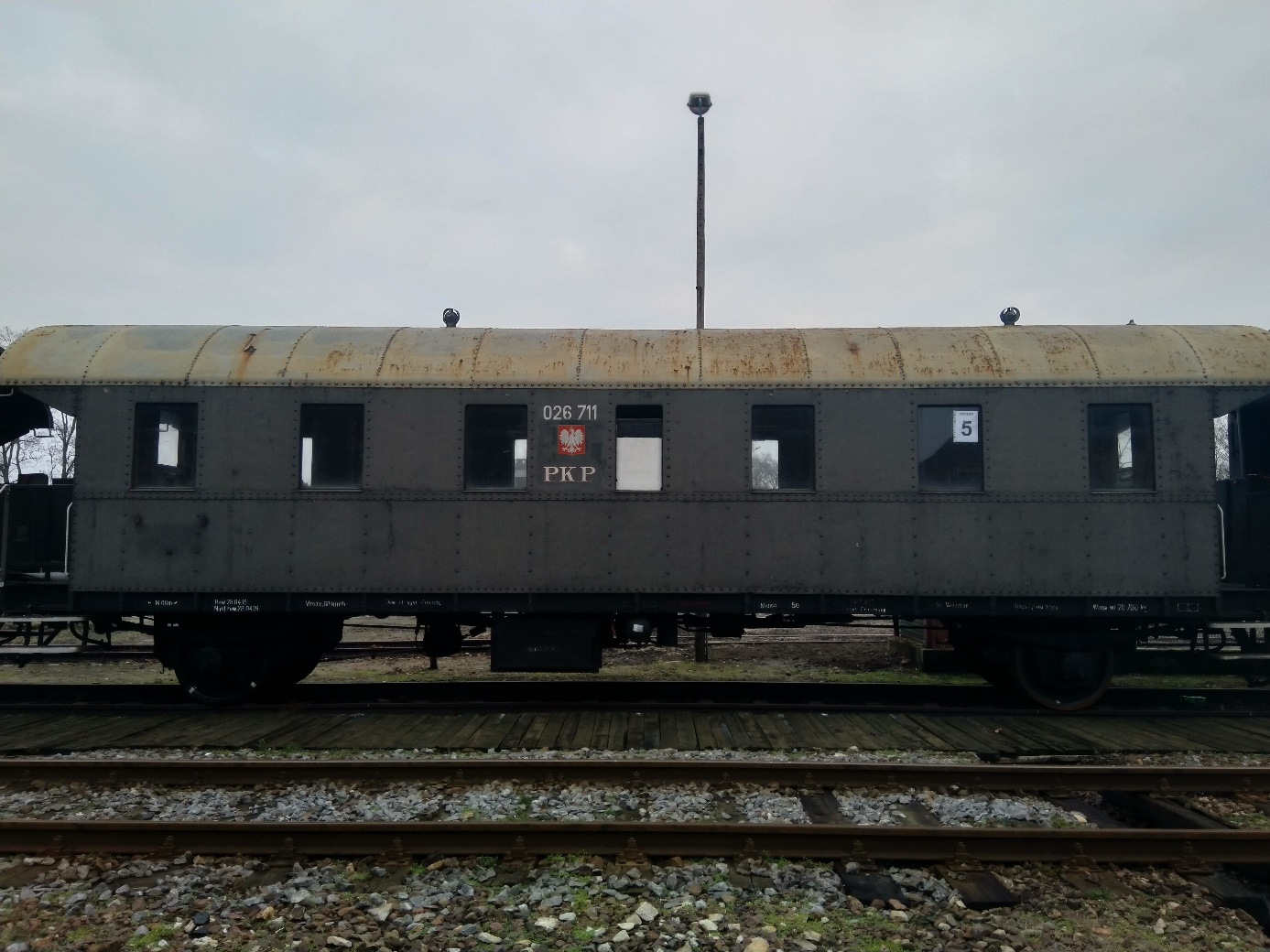 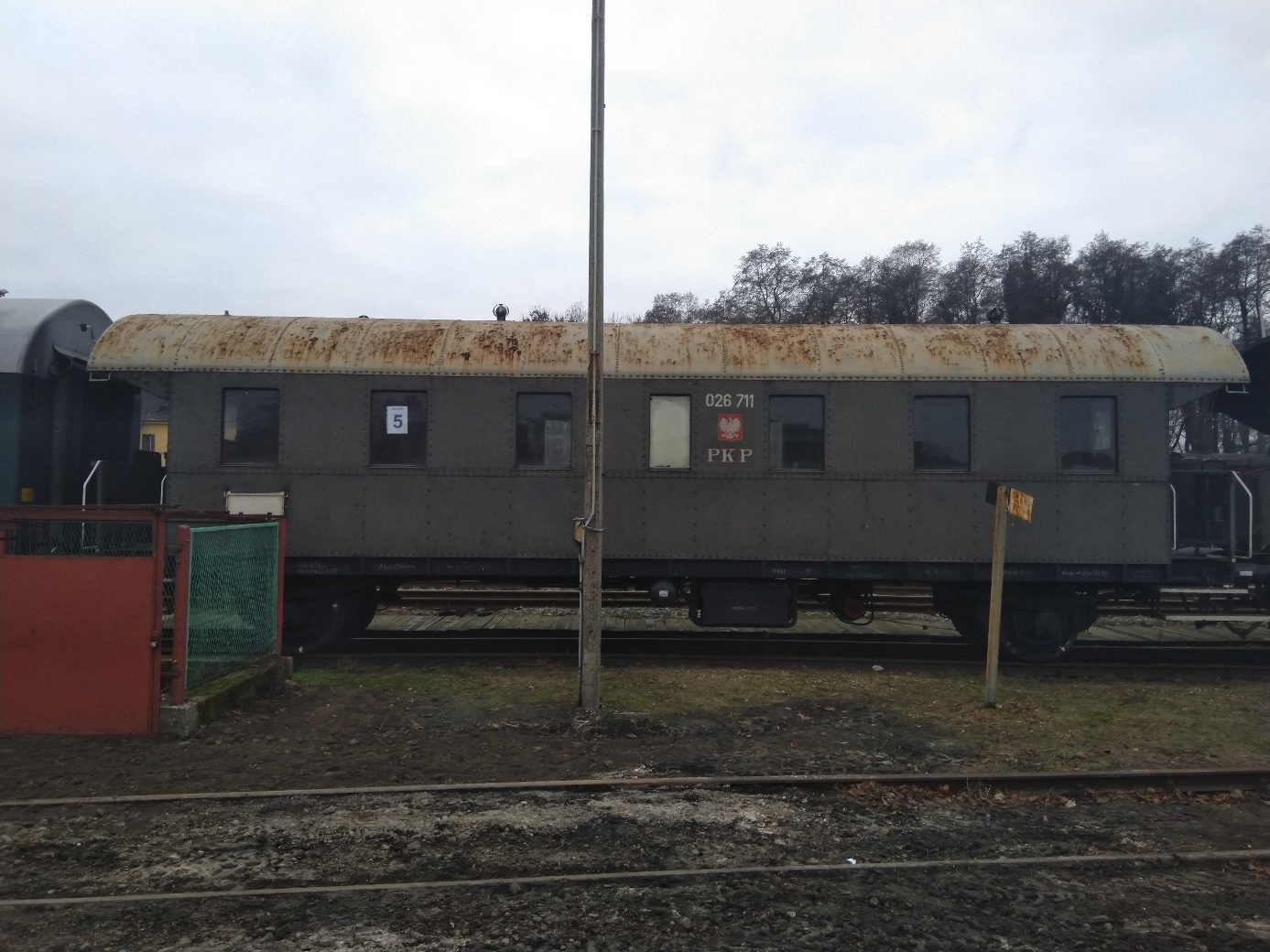 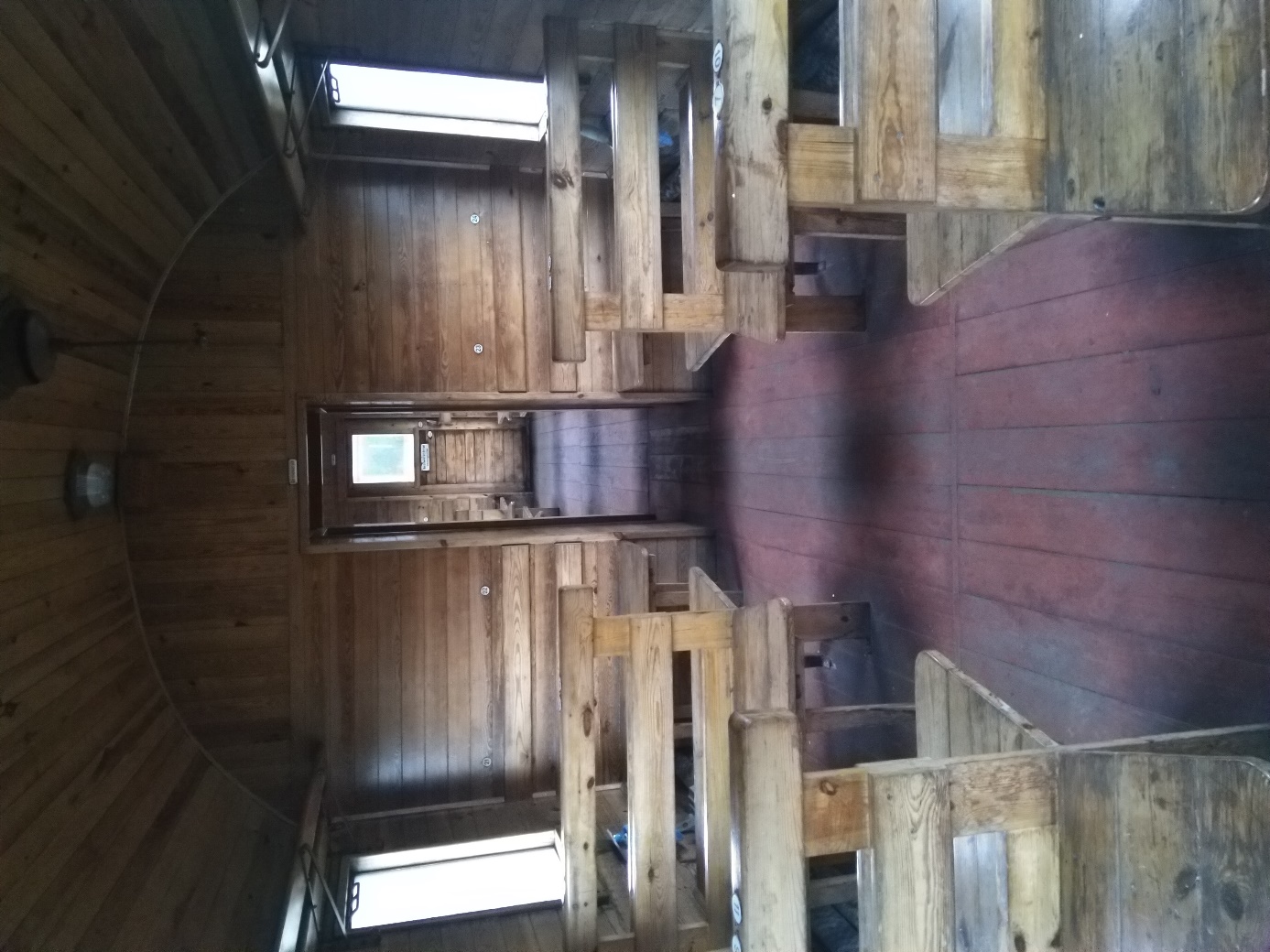 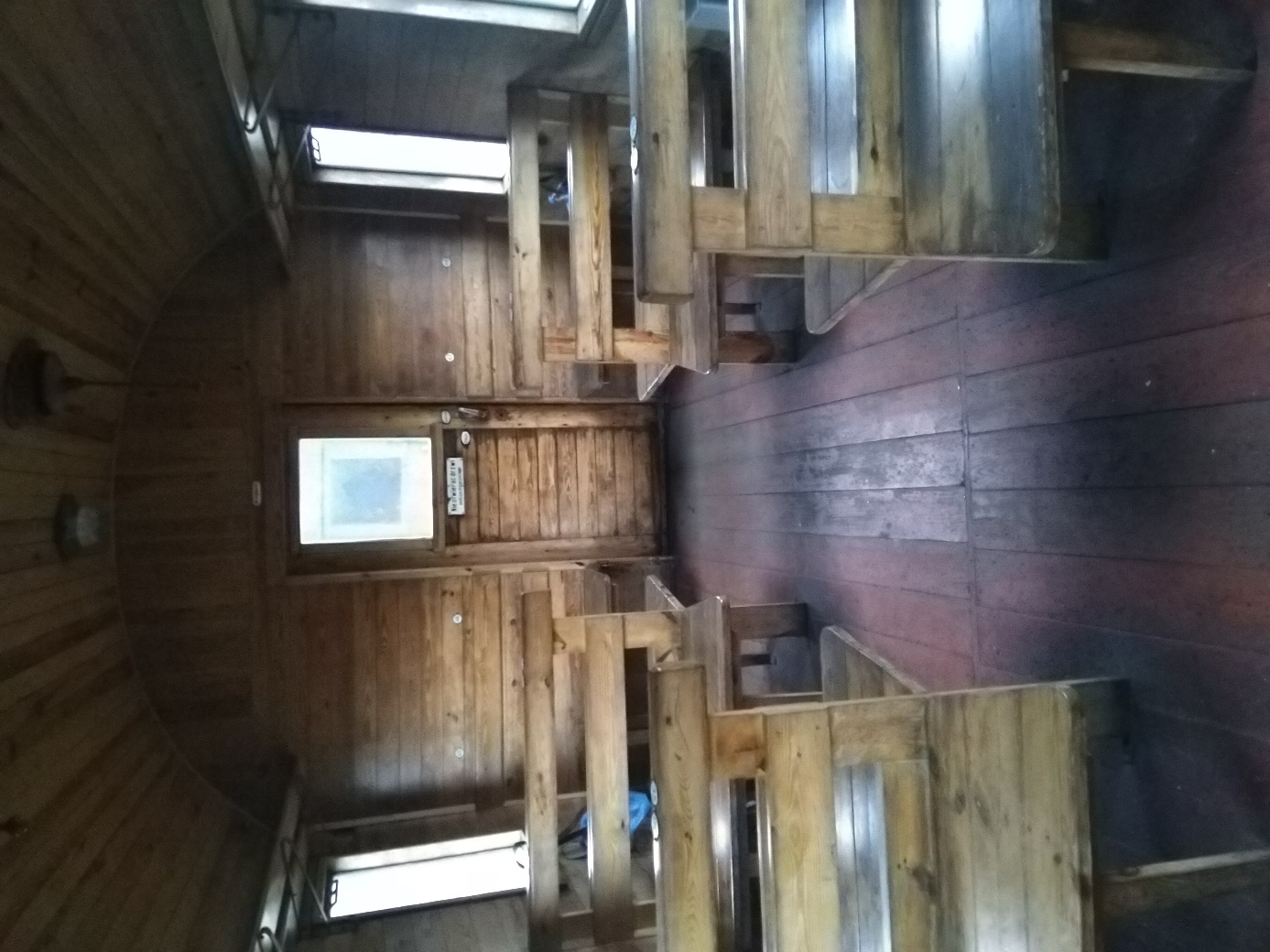 OznaczenieOznaczenieOznaczenieOznaczeniePierwotna (historyczna) seria Pierwotna (historyczna) seria BiBiPierwotny (historyczny) typ konstrukcyjny Pierwotny (historyczny) typ konstrukcyjny Bi-29Bi-29Obecna seria Obecna seria BiBiDane ogólneDane ogólneDane ogólneDane ogólneProducent–Bautzen/Beuchelt/SteinfurtBautzen/Beuchelt/SteinfurtRok budowy–19291929Rok odbudowy lub modernizacji–1990-19921990-1992Przeznaczenie–pasażerskipasażerskiIlość osiszt22Typ wózka–––Maksymalna prędkośćkm/h6060Ilość miejsc siedzącychszt4848Masa konstrukcyjnakg19 00019 000Ilość drzwi wejściowychszt44Ilość okien zewnętrznychszt1212Ilość toalet szt11Ilość przedziałów szt22Oświetlenie–elektryczneelektryczneZasilanie elektryczne –akumulatory kwasoweakumulatory kwasowePrądnica–24 V, napęd pasowy24 V, napęd pasowyWentylacja–naturalnanaturalnaOgrzewanie–paroweparoweBudka lub pomost hamulcowy–––Przejście między wagonami–mostki, przejście nieosłoniętemostki, przejście nieosłonięteRodzaj konstrukcji pudła–stalowastalowaSkrajnia pojazdu kolejowego–G1 wg TSI WAG załącznik CG1 wg TSI WAG załącznik CCharakterystyka wymiarowaCharakterystyka wymiarowaCharakterystyka wymiarowaCharakterystyka wymiarowaSzerokość torumm14351435Długość ze zderzakamimm14 04014 040Szerokość wagonumm30003000Rozstaw osi skrajnychmm85008500Rozstaw czopów skrętumm––Charakterystyka technicznaCharakterystyka technicznaCharakterystyka technicznaCharakterystyka technicznaTyp zestawu kołowego–1000x1151000x185 lub A-1000/185aTyp łożysk osiowych–ślizgowetoczne 120x240x80 lub 130x240x80Typ osi zestawu kołowego–115x200/160 lub 115x200/185A120x179/185 lub A130x217/185Usprężynowanie–1-stopniowe, resory 8-piórowe o długości 2100 mm,
zawieszenie na pojedynczych wieszakach1-stopniowe, resory 8-piórowe o długości 2100 mm,
zawieszenie na pojedynczych wieszakachSystem hamulca–KK-GP lub O-GPKK-GP lub O-GPZawór rozrządczy–Kunze-Knorr lub Oerlikon ESt3eKunze-Knorr lub Oerlikon ESt3eCylinder hamulcowy–12”12”Nastawiacz klocków hamulcowych–SAB DRV 2A 450SAB DRV 2A 450Wstawki hamulcowe–2Bg 320, żeliwo P102Bg 320, żeliwo P10Typ sprzęgu–urządzenie cięgłowe nawskrośne z amortyzatorem taśmowym 
i sprzęgiem śrubowym zgodnym z UIC 520urządzenie cięgłowe nawskrośne z amortyzatorem taśmowym 
i sprzęgiem śrubowym zgodnym z UIC 520Zderzaki–skok 75 lub105 mm, tarcza  370 mmskok 75 lub105 mm, tarcza  370 mmUrządzenia dodatkowe–––